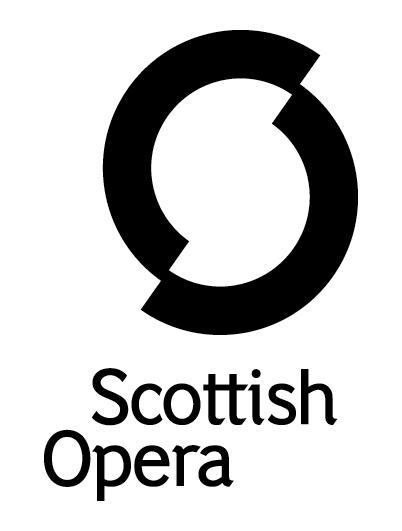 Press Release10 February 2022SCOTTISH OPERA’S NEW PRIMARY SCHOOLS TOUR PRODUCTION THE LAST ALIENS GOES ON THE ROAD THIS MONTH On 23 February, Scottish Opera’s newly commissioned primary schools tour production, The Last Aliens, begins its tour around Scotland. It will visit schools in Glasgow, South Lanarkshire, Clackmannanshire, East Dunbartonshire, West Lothian, the Highlands, Moray, Edinburgh, Dumfries and Galloway, Stirlingshire, Aberdeenshire, Inverclyde, Argyll and Bute, North Ayrshire, South Ayrshire, Angus, Shetland and Orkney. Scottish Opera’s Education and Outreach Department has been working in Primary Schools for 50 years, and teachers from schools which have already taken part agree that the tour broadened the children’s cultural experiences, improved team work skills, increased cultural confidence as well as singing ability, and supported the aims of Curriculum for Excellence. As the pandemic resulted in the Company’s last Primary School Tour of Warriors! The Emperor’s Incredible Army coming to a halt in March 2020, with the Education team instead offering an online children’s opera entitled Fever!, they are thrilled to be back in schools to offer in- person workshops once again. The Last Aliens, composed by Alan Penman with lyrics by Ross Stenhouse, is an intergalactic adventure for primary 5 to 7 pupils. A funny and relevant story about saving Planet Earth, they learn five fantastic in their own classrooms, and then the Scottish Opera Teaching Artists team arrive at the school for a morning to teach movement and choreography to prepare for a 30-minute performance in front of fellow pupils, friends and family. In a normal year, close to 9,000 children across Scotland take part in these performances with many more thousands of friends and families coming to see them in action. Teachers can sign up to access The Last Aliens online teaching resources to work through with their pupils. This programme of activities includes audio and video teaching aids, as well as a series of practical tasks and exercises grouped into three categories: Watch The Earth, Explore The Science and Understand The Opera, covering subjects including recycling, safe internet use, basic electrics, listening and rhythm, as well as group working, self-analysis, empathy and more. Jane Davidson, Director of Education and Outreach at Scottish Opera said: ’This is a completely new hybrid approach to our longest running project; the Primary Schools Opera tour -  which we are incredibly proud to bring back to schools in this 50th anniversary year of Scottish Opera’s education programme. Through engaging directly with our artists – first online and then in ‘real life’, the pupils can experience the excitement of rehearsing and performing a meaningful and funny musical story as well as exploring this crucially important subject matter across a range of key areas in the core curriculum. As ever, our intention is to demonstrate what an effective learning and teaching tool the art form of opera is, with this unique blend of science, technology, literacy, communication skills and responsible citizenship -  all connected by creativity.’ All The Last Aliens introductory and teaching films feature members of the Company’s Primary Schools team, in character as the crew of the SOE (Scottish Orbital Expedition) craft. SOE has been tasked with monitoring the Earth’s Global Climate Change and gathering data on the impact this is having on the natural environment. By completing all the tasks and activities, the pupils can contribute their new found knowledge towards helping to build the case for convincing world leaders that immediate action is required to reverse the damage. The SOE team invite the pupils to join them in rehearsing and performing a brand new opera on the subject: The Last Aliens. The opera tells the story of a spaceship arriving in orbit around Earth; the occupants have travelled all the way across the galaxy to convince everyone of the need to join together and take action to protect the planet for future generations. Down on the planet’s surface, The Scientists and The Military are at complete loggerheads about what to do next and it all seems pretty bleak… until the visitors bring them a message that they can’t ignore. The Last Aliens is supported by The Mickel Fund, Harbinson’s Charitable Trust, The Hayward Sanderson Trust and Scottish Opera's Education Angels, with thanks to the Educational Institute of Scotland for a donation towards the cost of the production. For more details about The Last Aliens, please visit www.scottishopera.org.uk/join-in/opera-for-schools/the-last-aliens/  -ENDS-www.scottishopera.org.uk You can follow Scottish Opera on Twitter, Facebook and Instagram @ScottishOpera Creative teamComposer				Alan Penman Lyrics					Ross StenhouseStage Manager			Rose Ann GrossCostume Designer & Maker		Patricia KennyProducer				Jane DavidsonFilm Director & Illustrator		Iain PiercyVideographer				Bevis Evans-TeushMotion Graphics Designer		Viola MadauTeaching Resources			Scu Moncur Performance diary Wednesday 23 February 	Garrowhill Primary School, GlasgowThursday 24 February	Robert Smilie Memorial Primary School LarkhallFriday 25 February		Dollar Academy, Clackmannanshire Monday 28 February		The High School of Glasgow Tuesday 1 March		Milngavie Primary School East DunbartonshireFriday 4 March		Shawlands Primary School Glasgow Monday 7 March		Sciennes Primary School, EdinburghTuesday 8 March 		Linlithgow Primary School Wednesday 9 March		Albyn School, Aberdeen Thursday 10 March		Lochardil Primary School, InvernessFriday 11 March		Mosstowie Primary School, MorayMonday 14 March		Corstophine Primary School, EdinburghTuesday 15 March 		Balgreen Primary School, EdinburghWednesday16 March		Dalry Primary School, EdinburghThursday 17 March		Bruntsfield Primary School, EdinburghTuesday 22 March		Wallacestone Primary School, FalkirkWednesday 23 March		Carronshore Primary School, FalkirkMonday 28 March		Queensferry Primary School, EdinburghTuesday 29 March		South Morningside Primary School, EdinburghWednesday 30 March		Blackhall Primary School, EdinburghWednesday 6 April		Trinity Primary School, EdinburghThursday 7 April		Towerbank Primary School, EdinburghThursday 21 April		Fettes College Prep School, EdinburghFriday 22 April			Kilmacolm Primary School, Kilmacolm Monday 25 April		Strachur Primary School and Pre-5 Unit, ArgyllTuesday 26, April		Kirn Primary School, DoonWednesday 27 April		St Mary’s Primary School, LargsThursday 28 April		Glebe Primary School, IrvineFriday 29 April			Holmston Primary School, AyrTuesday 3 May		Inverbrothock Primary School, ArbroathWednesday 4 May		Northmuir Primary School, AngusTuesday 10 May		Turriff Primary School, TurriffWednesday 11 May		Hopeman Primary School, HopemanTuesday 17 May 		Edinbane Primary School, Isle of Skye Wednesday 18 May		Cluny Primary School, Buckie, Moray Thursday 19 May		Keith Primary School, MorayFriday 20 May			Aberlour Primary School, MorayThursday 26 May		Stromness Primary School, OrkneyFriday May 27			Sanday Primary School, Orkney Notes to EditorsAll productions are created and performed in line with Scottish Government guidelines. The Company’s Opera on Screen productions are available to watch at: www.scottishopera.org.uk/what-s-on/opera-on-screen/.The collection includes Donizetti’s L’elisir d’amore, Humperdinck’s Hansel and Gretel, Mozart’s Così fan tutte, Opera Highlights, Janáček’s The Diary of One Who Disappeared, Menotti’s The Telephone and Samuel Bordoli and Jenni Fagan’s The Narcissistic Fish.
Scottish Opera is Scotland’s national opera company and the largest performing arts organisation in Scotland.The Company's performance repertoire ranges across five centuries, from the earliest operas to newly-commissioned world premieres, working in collaboration with the world's finest singers and creatives, alongside The Orchestra of Scottish Opera and choruses. Recent accolades include a South Bank Sky Arts Award, a Scottish Award for New Music, Sunday Herald Culture Awards and a Herald Angel, as well as a 2020 RPS Award. In 2021 the Company returned to live audiences with Sir David McVicar’s new production of Verdi’s Falstaff performed in Glasgow and at Edinburgh International Festival.The Company tours extensively across Scotland, from the largest-scale theatres to the smallest of rural venues, to ensure we are within reach of as many of our country's very dispersed population as possible. Our specially-adapted 40-foot long trailer brings ‘Pop-up Opera’ performances to thousands of people each year in a range of inspiring and unexpected community locations. In the summer of 2021 the Company performed nearly 200 shows of its Pop-up Opera Roadshow, to socially distanced audiences of 11,014 people. This is one of the most extensive touring programmes of any European opera company and a much-valued contribution to Scotland’s cultural and artistic life, particularly in remote and island communities. The Company’s Education and Outreach programme, which celebrates 50 years in 2021, includes an annual Primary Schools Tour, bringing upper primary-aged children the opportunity to perform their own specially-commissioned piece, alongside three professional singers. Around 120 schools and 9,000 pupils take part each year. Scottish Opera aims to be inclusive and affordable through availability of free and cheap tickets, as well as performances offering audio description, and specially-devised shorter access performances.Scottish Opera is core funded by The Scottish Government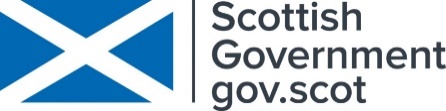 For additional press details please contact:Emily Henderson, Press Manager, 0141 242 0511,emily.henderson@scottishopera.org.uk Julie McLaughlin, Press Officer, 0141 242 0552, julie.mclaughlin@scottishopera.org.uk 